Revogi Smart Light StripLED pásek                            ovládaný přes BluetoothUživatelská příručkaPředstavení produktuRevogi Smart Light Strip je zařízení, kterým můžete ozvláštnit svůj domov a vytvořit jedinečnou atmosféru. Pomocí svého chytrého mobilního telefonu s Bluetooth ovládáte barvy a barevné efekty LED pásky. Postup spárováníPropojte Light Strip s Controllerem (dávejte pozor, aby šipky u pinů na LED Stripu a Controlleru směřovali proti sobě).
Následně obě propojené části spojte s adaptérem.Poznámka: kratší verze Light Stripu (2 m) je dodávána bez adaptéru a lze ji připojit do USB nabíječky.Stáhněte do mobilu aplikaci Revogi Delite (kompatibilní se systémy iOS a Android).Zapněte na mobilním telefonu Bluetooth.Spusťte aplikaci a zvolte možnost Find new units. Nově nalezené zařízení se automaticky přidá do aplikace.Jakmile na zařízení v seznamu klepnete, můžete začít měnit barevné vlastnosti Light Stripu.Poznámka: podrobnější popis aplikace naleznete na internetových stránkách www.mobilnipodpora.czLikvidaceSymbol přeškrtnuté popelnice v manuálu, na výrobku nebo obalu znamená, že na území Evropské unie musí být všechny elektrické a elektronické výrobky, baterie a akumulátory po ukončení své životnosti uloženy do odděleného sběru.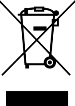 Vysloužilé zařízení nikdy nevyhazujte do běžného komunálního odpadu. Po ukončení používání musí být předáno na příslušné sběrné místo, kde zajistí jeho recyklaci či ekologickou likvidaci. Nedodržování těchto pokynů je nezákonné. Prohlášení o shoděTímto dovozce, společnost Satomar, s. r. o. (Sušilovo nám. 23, 68301 Rousínov) prohlašuje, že  Revogi Smart Light Strip je ve shodě se základními požadavky směrnice 2014/53/EU.Kompletní text Prohlášení o shodě je ke stažení na www.mobilnipodpora.cz.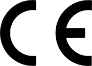 Revogi Smart Light StripLED pások ovládaný cez BluetoothUžívateľská príručkaPredstavenie produktuRevogi Smart Light Strip je zariadenie, ktorým môžete ozvláštniť svoj domov a vytvoriť jedinečnú atmosféru. Pomocou svojho chytrého mobilného telefónu s Bluetooth ovládate farby a farebné efekty LED pásiky.Postup spárovaniaPrepojte Light Strip s Controller (dávajte pozor, aby šípky u pinov na Light Stripe a Controlleru smerovali proti sebe).
Následne obe prepojené časti spojte s adaptérom.Poznámka: kratšie verzie Light Stripu (2 m) je dodávaná bez adaptéru a možno ju pripojiť do USB nabíjačky.Stiahnite do mobilu aplikáciu Revogi Delite (kompatibilné so systémami iOS a Android).Zapnite na mobilnom telefóne Bluetooth.Spustite aplikáciu a vyberte položku Find new units. Novo nájdené zariadenie sa automaticky pridá do aplikácie.Ako náhle na zariadenie v zozname kliknete, môžete začať meniť farebné vlastnosti Light Stripu.Poznámka: podrobnejší opis aplikácie nájdete na internetových stránkach www.mobilnipodpora.czLikvidáciaSymbol prečiarknutého odpadkového koša v manuáli, na výrobku alebo obale znamená, že na území Európskej únie musia byť všetky elektrické a elektronické výrobky, batérie a akumulátory po skončení ich životnosti odniesť na osobitnú skládku.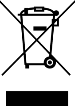 Vyslúžených zariadení nikdy nevyhadzujte do bežného komunálneho odpadu. Po ukončení používania musí byť odovzdané na príslušné zberné miesto, kde zaistí jeho recykláciu či ekologickú likvidáciu. Nedodržiavanie týchto pokynov je nezákonné.Vyhlásenie o zhodeTýmto dovozca, spoločnosť Satomar, s. r. o. (Hájecká 14, Brno) prehlasuje, že Revogi Smart Lignt Strip je v zhode so základnými požiadavkami smernice 2014/53/EU.Kompletný text Prehlásenie o zhode je k stiahnutiu na www.mobilnipodpora.cz.cz.